
Terug te sturen binnen de maand na het beëindigen van de gesubsidieerde periode naar SFSCW, Sainctelettesquare 13/15, 1000 Brussel – vormingen@vivosocialprofit.org Opgelet: enkel volledig ingevulde evaluaties geven recht op een volledige tussenkomst.Organisatienaam: 		Contactpersoon: 		E-mail: 		 Tel: 	DEEL 1: in te vullen door de werkgeverDe tewerkstelling van de medewerkerWat verliep vlot? 	Heb je problemen ervaren? Zo ja, welke? 	De actie JobcreatieWat zijn de pluspunten van Jobcreatie?	Wat kan beter bij Jobcreatie? 	Welke aanbevelingen heb je voor de voortzetting van de actie? 	DEEL 2: in te vullen door de medewerker Hoe heb je de begeleiding ervaren? Beschrijf kort. 	Kreeg je voldoende kansen om de organisatie te leren kennen? Licht toe. 	Kreeg je voldoende kansen om een  werkervaring op te doen? Licht toe. 	Opgemaakt op: 	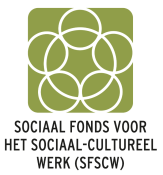 Jobcreatie Evaluatieformulier NaamHandtekeningWerkgevermedewerker